Муниципальное дошкольное образовательное учреждениеДетский сад «Тополек» Проект
«Чудо – огород на окошке растёт»
Срок реализации проекта: март-апрель 2017г.Возраст детей 5-6 лет.                    Провела воспитатель: первой    квалификационной категории Курочкина Г.С.г. Мышкин 2017г.«Чудо – огород на окошке растёт»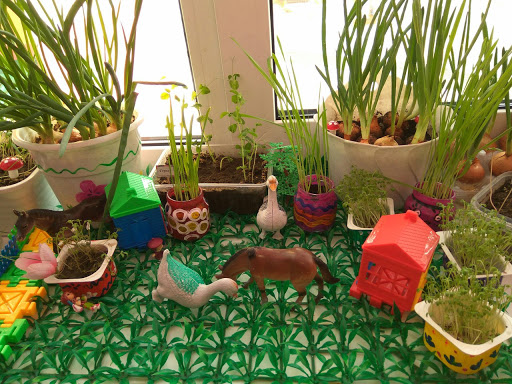 
ПРОБЛЕМА:В условиях современного общества, когда проще приобрести всё готовое, чем выращивать самим, дети не имеют понятия, откуда берутся овощи и как за ними нужно ухаживать.АКТУАЛЬНОСТЬ:Как известно, "самое лучшее открытие то, которое ребенок делает сам". Каждую весну дома на подоконнике у мам и бабушек расцветает зеленый ковер, рассада в ящичках различной формы и окраса, но детям строго настрого наказывают не трогать эти интересные растения. А интерес и любопытство с каждым годом все сильнее, ребята сами бы с удовольствием посадили бы чудо растение, поливали его, ухаживали за ним. Вот и возникла у нас идея создать свой огород, это чудо - огород, который призван развивать экологические ценности природы. Именно в дошкольном возрасте закладываются позитивные чувства к природе и природным явлениям, открывается удивительное многообразие растительного мира, впервые осознается роль природы в жизни человека. На нашем огороде дети сами смогут посадить и выращивать растения, ухаживать за ними. ЦЕЛЬ:Создание оптимальных условий для формирования у детей элементарных знаний о выращивании огородных культур, развитие познавательных интересов, формирование исследовательских навыков через вовлечение в практическую деятельность, воспитание у детей умения наблюдать, делать выводы, прививать трудовые навыки.ЗАДАЧИ:- Развивать познавательный интерес, формировать навыки экспериментирования;- Развивать чувство ответственности за порученное дело;- Формирование исследовательских навыков через вовлечение в практическую деятельность.- Расширять представление детей о жизни растений о потребностях их во влаге, тепле, свете для их роста.- Учить наблюдать за посадкой и всходами семян.- Учить детей делать выводы на основе наблюдений.- Воспитывать бережное отношение к растениям.- Расширять, обогащать, активизировать словарь детей.- Способствовать развитию восприятия красоты природы и передаче ее через рисунок, лепку, аппликацию.- Способствовать взаимодействию семьи и детского сада.УЧАСТНИКИ ПРОЕКТА: Дети старшего возраста, родители, воспитатели.ТИП ПРОЕКТА: познавательно-исследовательский.ПРОДОЛЖИТЕЛЬНОСТЬ: краткосрочный (январь –февраль)ОЖИДАЕМЫЕ РЕЗУЛЬТАТЫ РЕАЛИЗАЦИИ ПРОЕКТА:- Получение знаний детей о жизни растений.- Создание необходимых условий в группе для наблюдений за жизнью растений, и возможностью ухаживать за ними.- Развить познавательный интерес у детей, любознательность, коммуникативные навыки.- Развить умение правильно пользоваться простейшими орудиями труда по обработке почвы и ухода за растениями.- Вовлечение родителей в жизнь детского сада.- Формирование бережного отношения к растительному миру.- Приобретение новых знаний и представлений о посадке и выращивания культурных растений.- Появление урожая, сбор его и употребление в пищу. - С помощью исследовательской работы дети должны будут выявить многообразие и разнообразие посевного материала. 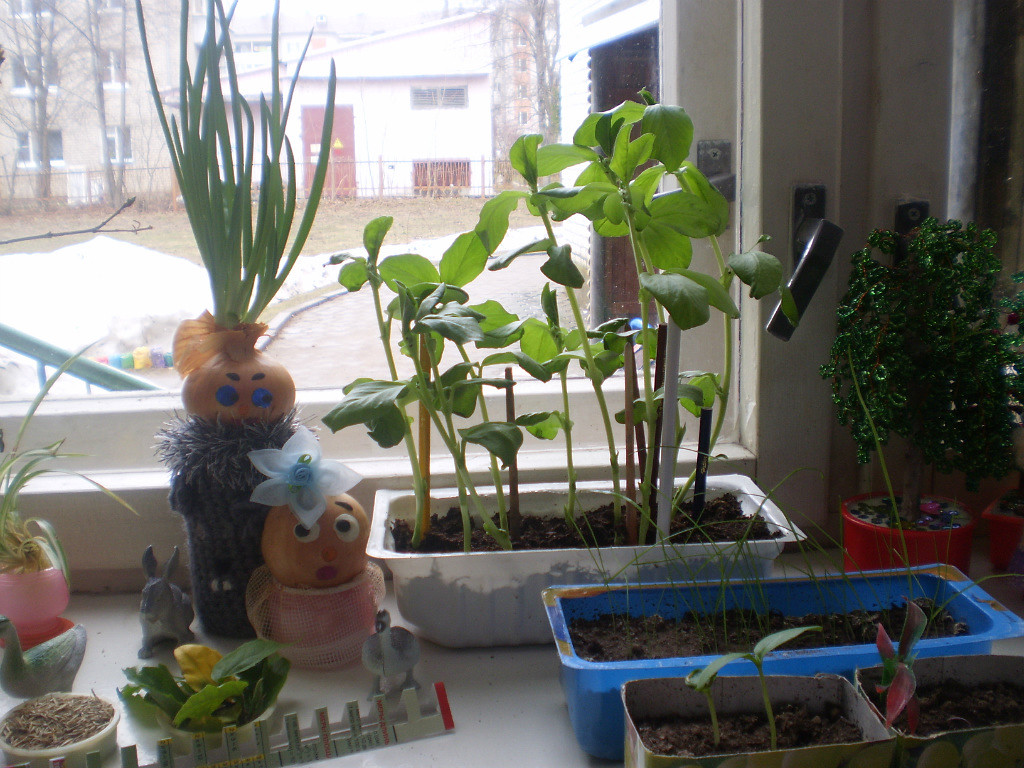 ЭТАПЫ РЕАЛИЗАЦИИ ПРОЕКТА:Подготовительный –подбор семян, посев овощных культур.Основной – реализация проекта, ухаживание за растениями, наблюдение, экспериментирование.Заключительный – подведение результатов, презентация работы над проектом.I ЭТАП – ПОДГОТОВИТЕЛЬНЫЙ:1. Распланировать работу над проектом поэтапно. Привлечение родителей к реализации проекта. (январь).2. Вместе с детьми разбили огород на подоконнике. Приобрели необходимое оборудование - контейнеры для рассады, пластиковые стаканчики, землю, семена, луковицы;- изготовили таблицы - указатели с названиями растений и датой посадки;- подобрали художественную литературу: поговорки, стихи, загадки об овощах, сказки.-подобрали коллекцию семян.Консультация с родителями «Трудовое воспитание ребенка в семье».II ЭТАП - ОСНОВНОЙ:4. - НОД «Рассматривание семян»- отличительные особенности семян.- НОД «Посадка семян»- привлечение детей к посильному труду и помощи воспитателя.- Чтение стихотворений об овощах и фруктах.- Рисование по трафарету «Овощи». 5. - НОД «Почему растут растения» - выявить что необходимо для роста растений.- «Составление рассказа, что из чего вырастет».- Беседа «Я с мамой купила семена».- Сюжетно ролевая игра «Магазин семян». 6.- Наблюдение: проращивание лука. Польза зеленого лука.- Чтение Д. Родари «Чипполино».- лепка «овощи».- Дидактическая игра «Узнай по описанию» (овощи и фрукты).- Уход за всходами: рыхление, полив.- Опыт: рассада без воды.7.- Составление рассказа описания об огороде на подоконнике (как все начиналось и что выросло теперь).- печатная игра «Времена года».- Рассматривание иллюстраций «Труд взрослых весной».- Инсценировка русской народной сказки «Репка».8. - Беседа «О витаминах».- Дидактическая игра «Что растет в огороде, а что в саду».- Опыт: «На свету и в темноте».- Чтение К, Чуковского «Чудо –дерево».9. - Наблюдение за ростом рассады.- Беседа «Как делают томатный сок?»- Полив, рыхление, прополка.- Дидактическая игра «Вершки и корешки».10.- Беседа «Что будет если не пропалывать огород?»- Дидактическая игра «Что сначала, что потом».- Дидактическая игра «Съедобное – несъедобное».11.- Оформление альбома «Наш лук от всех недуг».Технологическая карта проекта: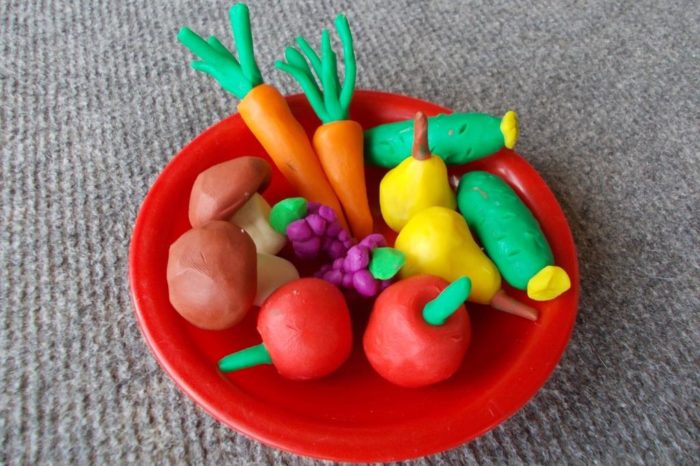 Познавательный, познавательно – исследовательский, продуктивный.- Рассматривание семян, иллюстраций- Опыт «На свету и в темноте»
- Наблюдение: проращивание семян, строение растений, рост и развитие растений, вода и росток, солнце и росток.Речевое развитиеКоммуникационный- Чтение художественной литературы: стихи А. Максакова «Посадила в огороде»,
Т. Казырина «А у нас в саду порядок»,
сказки К.Чуковского «Огород», 
О. Емельянова «Что растёт на огороде»,
Дж. Родари «Чиполлино»
- Загадки, поговорки об овощах и фруктах.
- Составление рассказа «Как я помогаю на огороде»- Проговаривание чистоговорок: «В огороде репка», «Овощи», «Огурцы», «Горох и петухи».Художественное – эстетическое развитиеТворческий- Раскрашивание картинок 
- Рисование «Загадки с грядки»
- Лепка «Вылепи, какие хочешь овощи для игры в магазин».
- Аппликация: «Овощи на тарелке»
- Драматизация сказки «Репка»Физическое развитиеДвигательный- П/игры: «Овощи в корзину», «Кто быстрее», «Вершки и корешки», «Овощи и фрукты».- Физ.минутки: «Огород», «Горох», «Мы овощи в саду сажаем»